上海市曹杨中学2016学年第二学期校级视导学生问卷1．上海市曹杨中学2016学年第二学期高二年级学情调查问卷2. 上海市曹杨中学2016学年第二学期预备年级学情调查问卷上海市曹杨中学2016学年第二学期高二年级学情调查问卷班级   [单选题]1.你最喜欢怎样的学习方式？(    )   [单选题]2.你对自己目前的学习状态是否满意？ (   )   [单选题]3.有关学习的方法，你：(   )   [单选题]4.你认为下列哪种讲课方式最好 (   )   [单选题]5.学习中遇到困难，你会怎么样？(   )   [单选题]6.对待错题，你认为怎样改正才能使自己印象深刻？(   )   [单选题]7.如果有机会上网，你最关注的内容是 (   )   [单选题]8.你有课前预习的习惯吗？(   )   [单选题]9.你有制定学习计划的习惯吗？你有经常反思的习惯吗？(   )   [单选题]10.你认为自主学习和合作学习，哪一种更适合你？ (   )   [单选题]11.在合作学习过程中，你的收获大吗？(   )   [单选题]12.你在学习时，是否努力在规定的时间内完成预定任务(    )   [单选题]13.关于复习，你属于 (    )   [单选题]14.你的复习方法是哪一种？(   )   [单选题]15.每次测试后，你：(   )   [单选题]16.课堂上你最喜欢采用哪种学习方法？(   )   [单选题]17.你当堂能听懂所讲内容的(   )   [单选题]18.同学们听课有各种不同的听课方法，你的听课方法是：(   )   [单选题]19.下面情况中，会使我听课时注意力不够集中的是：(   )   [单选题]20.上课时，你认真听讲的状态可以保持多久？(   )   [单选题]21.在课堂上，如有同学反复打扰你，你会选择(   )   [单选题]22.你认为现行课程中对你的品行影响最大的课程是(   )   [单选题]23.你认为老师布置的作业量如何？(   )   [单选题]24.你认为各科老师对学习的指导如何？(   )   [单选题]25.当老师或家长批评你时你一般采取(   )   [单选题]26.在学习上，你对于成功的喜悦：(   )   [单选题]27.你生活在班集体中感到(   )   [单选题]28.你认为你班的学习气氛(   )   [单选题]29.学习过程中同学是否互相帮助(   )   [单选题]30.自习课有同学在班中大吵大闹，你会怎样对待？(   )   [单选题]31.你目前学习的干扰因素主要来自于(   )   [单选题]32.你目前在学习方面是否存在焦虑心理(   )   [单选题]33.对待生活，常感到：(   )   [单选题]34.在校园生活中，你的压力最主要来自：(   )   [单选题]35.你最感兴趣的德育活动内容是 ：(   )   [单选题]上海市曹杨中学2016学年第二学期预备年级问卷调查第1题   你所在班级      [单选题]第2题   我认为学习就是上学读书。      [单选题]第3题   一个人需要学习是因为工作和生活中需要知识和能力。      [单选题]第4题   一个人生活中碰到困惑与麻烦时，最希望得到有关知识。      [单选题]第5题   学习成功标志是在考试中获得高分。      [单选题]第6题   要想学习好，关键在于老师教得好。      [单选题]第7题   我只要一坐到书桌前，就能够很快投入到学习中去。      [单选题]第8题   通常情况下我能够专心地学习。      [单选题]第9题   课堂上我经常走神，想别的事情。      [单选题]第10题   学习时我常马马虎虎，不细心，常犯小错误。      [单选题]第11题   没有大人和老师的督促，我也能够主动学习。      [单选题]第12题   我常常因为情绪不好而不能够安心学习。      [单选题]第13题   完成学习任务的过程中，我总是对自己的学习能力缺乏自信心。      [单选题]第14题   当遇到很难的题目和任务时，我就放弃解决了。      [单选题]第15题   对整个学期，我通常有一个计划或安排。      [单选题]第16题   每天规定的学习任务是否完成，一般我都要进行检查，完成了画勾。      [单选题]第17题   当我考试成绩好时，通常我认为是由于(选择一个答案)。      [单选题]第18题   当我考试成绩不好时，通常我认为是由于(选择一个答案)。      [单选题]第19题   上课记笔记时，我只是抄老师的板书。      [单选题]第20题   我能够独立地完成各科作业。      [单选题]第21题   父母或家里人很关心我的学习。      [单选题]第22题   我经常和父母说说我在学校的情况以及一些问题。      [单选题]第23题   我经常因为家里的一些烦恼事或父母争吵而不能安心学习。      [单选题]第24题   我能够和父母说心里话。      [单选题]第25题   父母对我要求很高。      [单选题]第26题   总体来说，学校老师和我们关系和谐融洽。      [单选题]第27题   老师经常表扬我。      [单选题]第28题   我不喜欢现在的学校，如有可能想转到别的学校。      [单选题]第29题   我不喜欢现在的班级，有可能想转到别人的班级。      [单选题]第30题   教我的老师大多数教学水平高。      [单选题]第31题   学校的教学设备(实验、语言、电脑、文体等)齐全。      [单选题]第32题   我和同学之间的关系总体是好的。      [单选题]第33题   我有几个好朋友。      [单选题]第34题   我不喜欢的同学坐在我旁边，我不能安心学习。      [单选题]第35题   课外我经常看一些报纸和杂志。      [单选题]第36题   我几乎每天都要看电视的新闻联播节目。      [单选题]第37题   我有很多业余爱好。      [单选题]第38题   我有自己特别喜爱的学科。      [单选题]第39题   我对完成学习任务感到容易和轻松。      [单选题]第40题   我认为自己有比较好的学习习惯和学习方法。      [单选题]第41题   我有几项特长。      [单选题]选项小计比例高二13014.08%高二22913.62%高二32913.62%高二43215.02%高二53415.96%高二6157.04%高二7157.04%高二82913.62%本题有效填写人次213选项小计比例A.自主学习6831.92%B.合作学习10649.77%C.老师讲授3918.31%本题有效填写人次213选项小计比例A.很满意8539.91%B.比较满意8439.44%C.说不好4420.66%本题有效填写人次213选项小计比例A.从来没有意识到学好得讲究方法125.63%B.偶尔想到，但没有去尝试寻找好的方法3215.02%C.试着去实践别人介绍的方法，一段时间后又放弃了157.04%D.试过几种别人介绍的方法，拿不准最后用哪种更好5626.29%E.经过一定时间的尝试，已把握适合自己的学习方法9846.01%本题有效填写人次213选项小计比例A.按教材讲解，推导详尽，对教材内容发挥得较少3114.55%B.讲清基本的思想，推导不必太详尽2612.21%C.注重学科知识的阐述和分析能力的培养，适当拓宽知识面15673.24%本题有效填写人次213选项小计比例A.主动请教老师8841.31%B.请教同学6430.05%C.自己查有关资料，参考书目4822.54%D.请教任何人，不会就不会115.16%E.请家教20.94%本题有效填写人次213选项小计比例A.做错了以后，老师讲，自己再整理12357.75%B.老师引导我自己诊断改正6932.39%C.出错后，老师不讲，自己翻书查找原因219.86%本题有效填写人次213选项小计比例A.时事政治8238.5%B.课程辅导3315.49%C.在线游戏2411.27%D.文娱体育4219.72%E.聊天3215.02%本题有效填写人次213选项小计比例A.有6731.46%B.没有5324.88%C.有，但没形成习惯9343.66%本题有效填写人次213选项小计比例A.有15070.42%B.没有6329.58%本题有效填写人次213选项小计比例A.自主学习7836.62%B.合作学习13563.38%本题有效填写人次213选项小计比例A.收获小62.82%B.一般5123.94%C.收获较大10348.36%D.收获很大5324.88%本题有效填写人次213选项小计比例A.很少这样125.63%B.部分时间这样5626.29%C.经常这样9343.66%D.总能如此5224.41%本题有效填写人次213选项小计比例A.在平时和考试前都不复习188.45%B.平时不复习，考试前复习3918.31%C.老师要求才复习104.69%D.在平时有时能自己复习，考试前复习10247.89%E.平时和考试前都复习4420.66%本题有效填写人次213选项小计比例A.把学过的内容看一遍3315.49%B.把学过的内容看熟练3215.02%C.把重点内容看熟练3315.49%D.除弄懂平时所学的，学完一个单元就自我整理一下3315.49%E.经回忆学过的内容，抓住重点和难点，有疑问的地方及时问8238.5%本题有效填写人次213选项小计比例A.看一下成绩，看错了哪几个，但不订正136.1%B.等着老师统一订正3215.02%C.错的那几个，找考得好的同学看一下，抄上正确答案136.1%D.思考错题，能订正的就订正，想不出的抄一下3415.96%E.自己认真思考，逐一订正，想不出的请教同学或老师12156.81%本题有效填写人次213选项小计比例A.问答3114.55%B.讨论7937.09%C.自由阅读3516.43%D.老师讲解6831.92%本题有效填写人次213选项小计比例A.全部或基本全部内容6229.11%B.80%12257.28%C. 60%2210.33%D.一半以下73.29%本题有效填写人次213选项小计比例A.只是听，不记笔记125.63%B.一边听，一边把老师讲的尽可能记下来4621.6%C.一边听，一边把老师要求记的记下来3315.49%D.一边听，一边想，记下重要的内容6932.39%E.边听边想边记，有疑问的地方在课内或课外与老师、同学讨论5324.88%本题有效填写人次213选项小计比例A.对上课内容不感兴趣，不想听4722.07%B.上课内容听不懂5123.94%C.不喜欢授课教师2712.68%D.受其它感兴趣的事吸引3014.08%E.不管哪种情况，注意力都能集中5827.23%本题有效填写人次213选项小计比例A.10分钟左右125.63%B.20分钟左右5726.76%C.30分钟左右9745.54%D.一节课4722.07%本题有效填写人次213选项小计比例A.当堂回击4521.13%B.举手向老师汇报209.39%C.不理他，下课再说14869.48%本题有效填写人次213选项小计比例A.语文5324.88%B.外语188.45%C.政史地4621.6%D.音体美4923%E.数理化生等4722.07%本题有效填写人次213选项小计比例A.量大3315.49%B.适中17984.04%C.量小10.47%本题有效填写人次213选项小计比例A.老师注重学法指导，我学有方法，学得较轻松17481.69%B.老师不注重学法指导，自我摸索方法，学得较吃力2813.15%C.老师照本宣科，我学无方法，学得很艰难115.16%本题有效填写人次213选项小计比例A.讨厌批评，但不吭声5525.82%B.不吭声但找机会反驳3616.9%C.不接受批评进行争论以维护尊严198.92%D.设法了解为什么批评我10348.36%本题有效填写人次213选项小计比例A.曾经感受过13563.38%B.从未感受过2411.27%C.经常感受5425.35%本题有效填写人次213选项小计比例A.快乐16075.12%B.不快乐52.35%C.孤独209.39%D.无所谓2813.15%本题有效填写人次213选项小计比例A.很浓11252.58%B.较浓8640.38%C.不浓157.04%本题有效填写人次213选项小计比例A.有帮助17180.28%B.有时帮助4018.78%C.没有过帮助20.94%本题有效填写人次213选项小计比例A.我会去阻止9444.13%B.我会向班主任或课任老师反映4219.72%C.不关我的事7736.15%本题有效填写人次213选项小计比例A.来自家庭的因素2813.15%B.分心的事情较多13864.79%C.老师的教法不太适合自己2612.21%D.班内的纪律不太理想219.86%本题有效填写人次213选项小计比例A.存在且较严重5123.94%B.存在但不严重11855.4%C.不存在4420.66%本题有效填写人次213选项小计比例A.是幸福的，快乐的，充满希望的，所以总是积极、认真、主动12558.69%B.得过且过 过一天算一天209.39%C.总是有很多烦恼事，总是悲观失望，觉得命不如人2210.33%D.说不清4621.6%本题有效填写人次213选项小计比例A.成绩比自己优秀的同学7736.15%B.繁重的学业7032.86%C.老师104.69%D.其他5626.29%本题有效填写人次213选项小计比例A.关注国力竞争、职工下岗等社会热点、焦点问题3918.31%B.关注与学习内容、学习方法密切相关的问题2712.68%C.关注个人交友、升学、就业等自身实际问题7032.86%D.关注自身性格、情感、意志品质等心理问题^7736.15%本题有效填写人次213选项小计比例预备1班3831.15%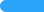 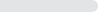 预备2班4032.79%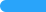 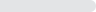 预备3班4436.07%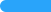 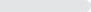 预备4班00%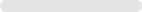 本题有效填写人次122选项小计比例A，不认为7359.84%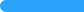 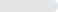 B，有时认为3528.69%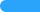 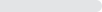 C，总认为1411.48%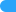 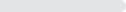 本题有效填写人次122选项小计比例A，总认为7964.75%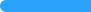 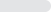 B，有时认为3831.15%C，不认为54.1%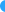 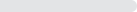 本题有效填写人次122选项小计比例A，是7057.38%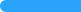 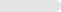 B，不一定4738.52%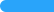 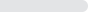 C，不是54.1%本题有效填写人次122选项小计比例A，不认为6049.18%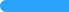 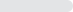 B，有时认为4436.07%C，总认为1814.75%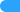 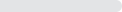 本题有效填写人次122选项小计比例A，不认为7057.38%B，有时认为4738.52%C，总认为54.1%本题有效填写人次122选项小计比例A、总这样3931.97%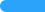 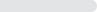 B，有时这样6754.92%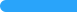 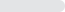 C，不这样1613.11%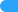 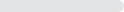 本题有效填写人次122选项小计比例A，通常是6351.64%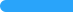 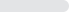 B，有时是5343.44%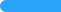 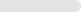 C，不是64.92%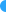 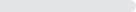 本题有效填写人次122选项小计比例A，不是5242.62%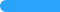 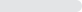 B，有时是6351.64%C，是75.74%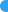 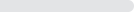 本题有效填写人次122选项小计比例A，不是2621.31%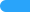 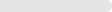 B，有时是7863.93%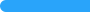 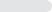 C，是1814.75%本题有效填写人次122选项小计比例A，是6452.46%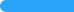 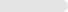 B，有时是5141.8%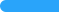 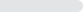 C，不是75.74%本题有效填写人次122选项小计比例A，不是4839.34%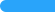 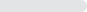 B，有时是5746.72%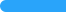 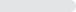 C，常常是1713.93%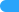 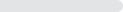 本题有效填写人次122选项小计比例A，不是5343.44%B，有时是5645.9%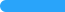 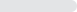 C，是1310.66%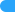 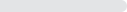 本题有效填写人次122选项小计比例A，通常不放弃7057.38%B，有时放弃4839.34%C，通常放弃43.28%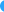 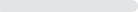 本题有效填写人次122选项小计比例A，是5343.44%B，有时是4637.7%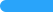 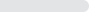 C，不是2318.85%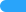 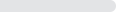 本题有效填写人次122选项小计比例A，是8468.85%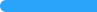 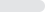 B，有时是3024.59%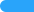 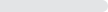 C，不是86.56%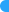 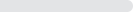 本题有效填写人次122选项小计比例A，自己聪明1814.75%B，自己用功6654.1%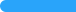 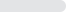 C，考题简单2117.21%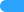 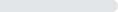 D，自己运气好1713.93%本题有效填写人次122选项小计比例A，自己笨1512.3%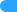 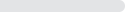 B，没有用功8972.95%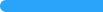 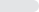 C，考题太难119.02%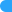 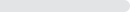 D，运气不好75.74%本题有效填写人次122选项小计比例A，不是5545.08%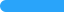 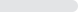 B，有时是5040.98%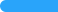 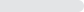 C，是1713.93%本题有效填写人次122选项小计比例A，是8771.31%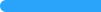 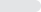 B，有时是3226.23%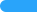 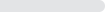 C，不是32.46%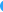 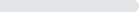 本题有效填写人次122选项小计比例A，是9073.77%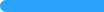 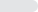 B，有时是3125.41%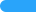 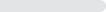 C，不是10.82%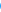 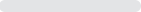 本题有效填写人次122选项小计比例A，是7359.84%B，有时是3629.51%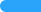 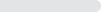 C，很少说1310.66%本题有效填写人次122选项小计比例A，能安心学习6855.74%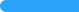 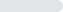 B，有时是3629.51%C，是1814.75%本题有效填写人次122选项小计比例A，能够6049.18%B，有时能够3730.33%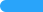 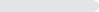 C，不能够2520.49%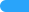 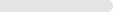 本题有效填写人次122选项小计比例A，是3730.33%B，比较高6049.18%C，不高2520.49%本题有效填写人次122选项小计比例A，是9577.87%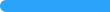 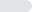 B，关系一般2520.49%C，关系不好21.64%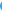 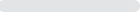 本题有效填写人次122选项小计比例A，是2822.95%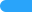 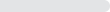 B，有时是7763.11%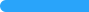 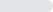 C，很少1713.93%本题有效填写人次122选项小计比例A，不是9477.05%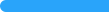 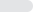 B，有时是1915.57%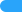 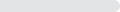 C，是97.38%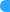 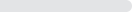 本题有效填写人次122选项小计比例A，不是7863.93%B，有时是2923.77%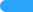 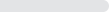 C，是1512.3%本题有效填写人次122选项小计比例A，是10586.07%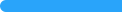 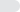 B，水平一般1512.3%C，水平较低21.64%本题有效填写人次122选项小计比例A，是10787.7%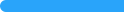 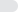 B，一般1310.66%C，不是21.64%本题有效填写人次122选项小计比例A，是8065.57%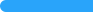 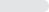 B，一般3730.33%C，不好54.1%本题有效填写人次122选项小计比例A，是9174.59%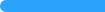 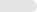 B，有一两个2722.13%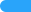 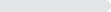 C，一个也没有43.28%本题有效填写人次122选项小计比例A，能安心7662.3%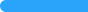 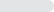 B，有时是3528.69%C，是119.02%本题有效填写人次122选项小计比例A，是5847.54%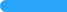 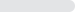 B，有时是4436.07%C，很少2016.39%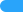 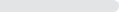 本题有效填写人次122选项小计比例A，是3831.15%B，有时看5343.44%C，很少3125.41%本题有效填写人次122选项小计比例A，是8972.95%B，有一点3125.41%C，没有21.64%本题有效填写人次122选项小计比例A，有11493.44%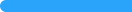 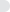 B，没有86.56%本题有效填写人次122选项小计比例A，是4536.89%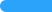 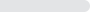 B，还可以6754.92%C，感到吃力108.2%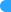 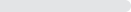 本题有效填写人次122选项小计比例A，是5242.62%B，有一些6351.64%C，没有75.74%本题有效填写人次122选项小计比例A，是8166.39%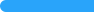 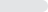 B，有一两项3831.15%C，一项也没有32.46%本题有效填写人次122